БЕЛГОРОДСКАЯ ОБЛАСТЬЧЕРНЯНСКИЙ РАЙОН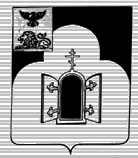 АДМИНИСТРАЦИЯ МУНИЦИПАЛЬНОГО РАЙОНА "ЧЕРНЯНСКИЙ РАЙОН" БЕЛГОРОДСКОЙ ОБЛАСТИП О С Т А Н О В Л Е Н И Еп. Чернянка      "___" июля 2021 г.                                                                                      №  _____О проведении ежегодного районного конкурса "Лучший социально значимый проект ТОС Чернянского района" в 2021 году В целях создания благоприятных условий для реализации общественного самоуправления и развития социальной активности граждан Чернянского района, в соответствии с Федеральным законом от 06 октября 2003 года №131-ФЗ "Об общих принципах организации местного самоуправления в Российской Федерации", муниципальной программой "Развитие общественного самоуправления на территории муниципального района "Чернянский район" Белгородской области", утвержденной постановлением администрации Чернянского района от 14 марта 2019 года № 140, на основании Устава муниципального района  «Чернянский район», администрация муниципального района "Чернянский район" Белгородской области п о с т а н о в л я е т:1. Провести с 23 июля по 31 августа 2021 года районный конкурс "Лучший социально значимый проект ТОС Чернянского района".2. Утвердить Положение о проведении ежегодного районного конкурса "Лучший социально значимый проект ТОС Чернянского района" в 2021 году (Приложение 1).3. Создать  комиссию по подготовке и проведению ежегодного районного конкурса "Лучший социально значимый проект ТОС Чернянского района" в 2021 году и утвердить ее состав (Приложение 2).4. Управлению организационно-контрольной и кадровой работы администрации Чернянского района (Нечепуренко Т.А.) обеспечить размещение настоящего постановления  на официальном сайте администрации Чернянского района  в сети «Интернет» и информирование населения района о проведении конкурса в районной газете "Приосколье",  социальных сетях.5. Контроль за исполнением настоящего постановления возложить на руководителя аппарата администрации района (Овсянникова Л.Н.).Глава администрации Чернянского района						            Т.П. Круглякова                                                                                                Приложение №1                                                                                                УТВЕРЖДЕНО:                                                                          постановлением администрации                                                                               муниципального  района                                                                                  "Чернянский район"                                                                                 Белгородской области                                                                           от "___" ____________ 2021 г.                                                                                               № _____ПОЛОЖЕНИЕ о проведении ежегодного районного конкурса "Лучший социально значимый проект ТОС Чернянского района" в 2021 году1. Общие положения1.1. Настоящее Положение определяет порядок проведения ежегодного районного конкурса "Лучший социально значимый проект ТОС Чернянского района" (далее – Конкурс), критерии оценки проектов, порядок определения победителей Конкурса.1.2. В Конкурсе принимают участие территориальные общественные самоуправления (далее - ТОС), учрежденные в порядке, предусмотренном частью 5 статьи 27 Федерального закона от 6 октября 2003 года №131-ФЗ «Об общих принципах организации местного самоуправления в Российской Федерации», осуществляющие деятельность на территории Чернянского района. 1.3. Конкурс проводится на основании подачи пакета документов на участие в Конкурсе.1.4. Конкурс проводится по инициативе администрации Чернянского района.2. Цель и задачи Конкурса 2.1. Целью проведения Конкурса является создание экономических условий для развития на территории Чернянского района ТОС, повышение эффективности работы ТОС, развитие и стимулирование деловой и социальной активности населения в осуществлении собственных инициатив по решению вопросов местного значения на территории Чернянского района.2.2. Задачи Конкурса:- содействие развитию ТОС на территории Чернянского района;- выявление ТОС, добившихся наилучших результатов в самоорганизации граждан по месту жительства для решения вопросов местного значения; - повышение престижа общественного самоуправления среди населения Чернянского района.                                       3. Конкурсная комиссия3.1. Для проведения Конкурса  создается конкурсная комиссия (далее - Комиссия), состав которой утверждается постановлением  администрации района.3.2. Комиссию возглавляет председатель Комиссии, который ведет заседания Комиссии. В отсутствие председателя Комиссии заседания ведет заместитель председателя.3.3. Конкурсная комиссия выполняет следующие функции:  - оказывает необходимую разъяснительную работу участникам конкурса;   - осуществляет прием заявок на участие в конкурсе;- осуществляет проведение Конкурса и подводит его итоги, определяет победителей Конкурса и организует их награждение;- организует работу по освещению Конкурса в средствах массовой информации.4. Условия и порядок проведения Конкурса4.1. Конкурс проводится по следующим направлениям (номинациям):          - благоустройство территории;          - природоохранная деятельность;          - развитие физической культуры и спорта;        - сохранение исторического и культурного наследия, народных традиций и промыслов;          - поддержка социально незащищенных групп населения.4.2. Для участия в Конкурсе председателем ТОС подаются следующие документы:- заявка на участие в Конкурсе (далее - заявка),  оформленная в установленной настоящим Положением форме (приложение 1);- смета расходов на реализацию мероприятий проекта, оформленная в установленной настоящим Положением форме (приложение 2).4.3. Для участия в Конкурсе один ТОС имеет право подать не более 1 пакета документов, предусмотренного пунктом 4.2.  настоящего Положения.4.4. По желанию участника Конкурса представляются дополнительные материалы (фото- и видеоматериалы, публикации в средствах массовой информации, материалы, подтверждающие наличие партнеров, иные материалы).4.5. Пакет документов направляется с 23 июля  по 23 августа включительно как в бумажном, так и в электронном виде в формате pdf в организационно-контрольный отдел управления организационно-контрольной и кадровой работы администрации района по адресу: Белгородская область,Чернянский район, п. Чернянка,  пл. Октябрьская, д. 1, каб. № 20, 2-й этаж. 4.6. При приеме пакета    документов ответственный  Комиссии проверяет соответствие заявок требованиям к содержанию и оформлению конкурсной документации, запрашивает в необходимых случаях дополнительную информацию.4.7. После регистрации заявки внесение изменений в представленные на Конкурс материалы не допускается.4.8. Рассмотрение пакета документов, представленных на Конкурс, решения по определению победителей Конкурса,  списка заявителей, не допущенных к участию в Конкурсе, принимает Комиссия.Организационно-техническое обеспечение деятельности Комиссии осуществляет управление организационно-контрольной и кадровой работы администрации района.4.9. Участник несет полную ответственность за достоверность представляемых конкурсной комиссии документов и сведений. При представлении Комиссии недостоверной информации участник Конкурса отстраняется от участия в Конкурсе на любой его стадии.4.10. Материалы, представленные на Конкурс, заявителям не возвращаются, не рецензируются.5. Основные критерии оценки конкурсных материалов5.1. При определении победителей Комиссия  руководствуется следующими критериями:Показатель 1. Соответствие приоритетным направлениям поддержки целей и мероприятий проекта;Показатель 2. Социальная эффективность (улучшение состояния целевой группы, воздействие на другие социально значимые проблемы, наличие новых подходов и методов в решении заявленных проблем);Показатель 3. Реалистичность (способность привлечь в необходимом объеме специалистов и добровольцев для реализации мероприятий проекта, наличие необходимых ресурсов, достаточность финансовых средств для реализации мероприятий и достижения целей, задач, результатов проекта, а также наличие опыта выполнения мероприятий, предоставление информации об организации в сети Интернет);Показатель 4. Обоснованность (соответствие запрашиваемых средств на поддержку целям и мероприятиям проекта, наличие необходимых обоснований, расчетов, логики и взаимосвязи предлагаемых мероприятий);Показатель 5. Устойчивость проекта (перспектива продолжения деятельности).5.2. Оценка проекта производится в бальной системе от 1 до 5 баллов каждым членом конкурсной комиссии.          Критерии балльной шкалы:«0» - проект полностью не соответствует данному критерию;«1» - проект в малой степени соответствует данному критерию;«2» - проект в незначительной степени соответствует данному критерию;«3» - проект в средней степени соответствует данному критерию;«4» - проект в значительной степени соответствует данному критерию;«5» - проект полностью соответствует данному критерию.6. Подведение итогов, награждение победителей Конкурса6.1. Комиссия рассматривает документы, поданные участником Конкурса, в разрезе оценочных показателей, заполняется оценочная ведомость согласно приложению № 3 к настоящему Положению.6.2. По результатам оценки проектов Комиссией,  с учетом полученных баллов, принимается решение о победителях Конкурса в каждой номинации.      6.3. Решение Комиссии о победителях Конкурса оформляется протоколом, который подписывается председателем Комиссии и секретарем.6.4. На основании решения Комиссии управление организационно-контрольной и кадровой работы администрации района готовит  проект распоряжения администрации района об итогах Конкурса. 6.5. Размер денежной выплаты, предоставляемой на реализацию одного проекта ТОС, победивших в Конкурсе составляет 36000 (тридцать шесть тысяч) рублей.В случае, если в какой-либо номинации победитель не может быть выявлен (нет заявок на участие; заявки, поданные на участие в Конкурсе, несоответствуют установленным требованиям), то оставшийся призовой фонд этой номинации присуждается в качестве поощрительной премии участникам других номинаций, в соответствии с набранным количеством баллов. Данное решение принимается большинством голосов членов конкурсной комиссии во время подведения итогов конкурса.6.6. Выделение денежных средств на реализацию проектов, победивших в Конкурсе производится за счет средств бюджета района.6.7. По результатам использования выделенных денежных средств председатель ТОС представляет в управление организационно-контрольной и кадровой работы администрации района отчет об использовании денежных средств в течение 6 месяцев с момента получения, согласно           приложению № 4 настоящего Положения, а также фотоотчет.6.8. Ответственность за целевое и эффективное использование выделенных денежных средств на  реализацию проектов ТОС, победивших в Конкурсе, несут органы местного самоуправления, на территории которых реализуется проект.6.9. Контроль за целевым использованием выделенных денежных средств осуществляет управление организационно-контрольной и кадровой работы администрации района.6.10. Церемония награждения победителей и участников Конкурса проводится в торжественной обстановке. 6.11. Итоги Конкурса освещаются в средствах массовой информации.   Наименование проекта   _____________________________________________Направление (номинация) проекта ____________________________________Название ТОС_____________________________________________________Границы территории ТОС ___________________________________________Руководитель ТОС_________________________________________________Номер телефона руководителя ТОС____________________________________________________                                     _________         ________________( руководитель ТОС)                                                     (подпись)                   ( Ф.И.О.)Описание проекта1.  На  решение какой проблемы направлен проект (краткое описание проблемы:________________________________________________________________________________________________________2. Цель проекта:(должна быть измерима и достижима)________________________________________________________________________________________________________________________________________3.  Задачи  Проекта   (конкретные  шаги,  действия,  которые приведут кдостижению главной цели проекта):1)2)4. Целевая группа проекта (пользователи проекта):____________________________________________________________________5. Ожидаемые результаты проекта:6. Дата начала и окончания реализации проекта: ______/_______7. Стоимость реализации проекта: _________ тыс. рублей;Календарный план-график реализации мероприятий проектаСмета расходовна реализацию мероприятий    проекта__________________________________________________Председатель ТОС________________  ________________________                                                      (подпись)                                 (Ф.И.О.)Оценочная ведомость члена Комиссии                                                                                Приложение № 4                                                                   к положению о ежегодном районном                                                                      конкурсе "Лучший социально                                                                             значимый проект ТОС                                                                     Чернянского района" в 2021 годуОтчетоб использовании денежных средств на реализацию проекта, реализуемого территориальным общественным самоуправлением в _____________________  городском (сельском) поселении_________________________________________________________________(наименование получателя)    Председатель ТОС_____________________                          _______                     ____________                 (название ТОС)                                                    (подпись)                                           (Ф.И.О.)«____» __________________ 20__г.Тел.                                                                           М.П.Приложение № 2УТВЕРЖДЕН постановлением администрации муниципального района"Чернянский район"Белгородской областиот "___"___________2021 г.№ ______СОСТАВкомиссии по подготовке и проведению ежегодного районного конкурса"Лучший социально значимый проект ТОС Чернянского района" в 2021 годуПриложение № 1к положению о ежегодном районном конкурсе "Лучший социально значимый проект ТОС Чернянского района" в 2021 году№п/пНаимено-вание мероприя-тияДата началаДата оконча-нияОтветственный за мероприятие Объем денежных средств, направленных на реализацию мероприятий проектаОбъем денежных средств, направленных на реализацию мероприятий проекта№п/пНаимено-вание мероприя-тияДата началаДата оконча-нияОтветственный за мероприятие Средства местного бюджета, руб.Внебюджетные средства, руб.1.Приложение № 2к положению о ежегодном районном конкурсе "Лучший социально значимый проект ТОС Чернянского района" в 2021 году№п/пНаправления расходования средств (с обоснованием)Финансирование, руб.Финансирование, руб.№п/пНаправления расходования средств (с обоснованием)Средства местного бюджета, руб.Внебюджетные средства, руб.1.ИТОГО:ИТОГО:ВСЕГОВСЕГОПриложение № 3к положению о ежегодном районном конкурсе "Лучший социально значимый проект ТОС Чернянского района" в 2021 году№п/пНаименование ТОС, проектаОценки по критериям, баллОценки по критериям, баллОценки по критериям, баллОценки по критериям, баллОценки по критериям, балл№п/пНаименование ТОС, проектаСоответствие направлениямСоциальная эффективностьРеалистичностьОбоснованностьУстойчивость проекта1.2.№ п/пПолучено средств из местного бюджетаФактически израсходовано средств местного бюджетаОстаток неиспользованных средств бюджета на отчетную датуПричина образования остатка, рублейГлава администрации городского (сельского) поселенияЧернянского районаФИО     Овсянникова Лидия НиколаевнаНечепуренко Татьяна АлександровнаМышова Ирина ПавловнаАлехин Александр ВикторовичБогданникова Наталья ОлеговнаГопалов Анатолий НиколаевичБелянская Наталья МихайловнаМирошникова  Рита АлексеевнаХамрабаева Елена Владимировна- руководитель аппарата администрации района, председатель комиссии- руководитель управления организационно-контрольной и кадровой работы администрации района, заместитель председателя комиссии- заместитель руководителя  управления организационно-контрольной и кадровой работы  - начальник организационно-контрольного отдела администрации района, секретарь комиссии  Члены комиссии:- начальник МКУ "Управление физической культуры, спорта и молодежной политики Чернянского района" (по согласованию) - начальник управления социальной защиты населения администрации Чернянского района- начальник МКУ "Управление культуры" Чернянского района (по согласованию)- руководитель управления сельского хозяйства и природопользования администрации района- председатель Чернянского МО ООО «Российский Красный Крест» (по согласованию)- заместитель главы администрации района по экономике и финансам - начальник управления финансов и бюджетной политики